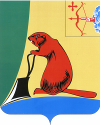 Об утверждении Кодекса этики депутата Тужинской районной ДумыВ целях установления этических норм и правил поведения депутатов Тужинской районной Думы Тужинского  муниципального района Кировской области для достойного выполнения ими своей деятельности, а также содействия укреплению авторитета представительных органов местного самоуправления, доверия граждан и обеспечения единых норм поведения, на основании Федерального закона от 06.10.2003 № 131-ФЗ «Об общих принципах организации местного самоуправления в Российской Федерации», Устава муниципального образования Тужинский  муниципальный район Кировской области Тужинская районная Дума РЕШИЛА:1. Утвердить Кодекс этики депутата Тужинской районной Думы  согласно приложению.2. Настоящее Решение вступает в силу с момента его опубликования в Бюллетене муниципальных нормативных актов органов местного самоуправления Тужинского муниципального района Кировской области.Председатель ТужинскойРайонной Думы                                                                            Э.Н. БагаевГлава Тужинскогомуниципального района                                                               Л.В. БледныхПриложениеУТВЕРЖДЕНрешением Тужинской районной Думы от 29.10.2021 № 2/7Кодекс этики депутатаТужинской районной ДумыНастоящий Кодекс этики депутата Тужинской районной Думы 
(далее - Кодекс) направлен на определение моральных принципов и основных правил поведения, обязательных для депутата Тужинской районной Думы (далее - Тужинская районная Дума, депутат), при исполнении им своих депутатских полномочий.Кодекс призван обеспечить уважение к депутатам, содействие укреплению авторитета представительных органов местного самоуправления, доверия граждан и обеспечения единых норм поведения, а также устанавливает порядок разрешения возможных этических конфликтов между депутатами и меры ответственности за нарушение этических норм и требований, предусмотренных Кодексом.1. Общие положения.1.1. Депутат осуществляет свою деятельность в соответствии с Конституцией Российской Федерации, федеральными законами, законами Кировской области, Уставом Тужинского муниципального района, Регламентом Тужинской районной Думы, иными правовыми актами и настоящим Кодексом.1.2. Депутатская этика - это совокупность основных моральных и нравственных норм поведения депутатов при осуществлении ими депутатских полномочий.1.3. В основе деятельности депутата лежит соблюдение следующих принципов:- приоритет прав и свобод человека и гражданина;- защита интересов населения Тужинского района;- выражение интересов своих избирателей;- гласность депутатской деятельности;- объективность;- соблюдение законов;- следование нормам морали и нравственности, честности и порядочности.1.4. Депутаты Тужинской районной Думы по своему статусу имеют равное положение.1.5. Каждый депутат должен стремиться служить образцом исполнения своих депутатских полномочий.1.6. Депутат должен воздерживаться от всякой деятельности и поступков, которые могут нанести ущерб его авторитету, авторитету районной Думы, а также Тужинскому району в целом. Депутат должен в равной мере соблюдать собственное достоинство и уважать достоинство других депутатов, должностных лиц и граждан.1.7. Депутат должен воздерживаться от действий, заявлений и поступков, способных скомпрометировать его самого, представляемых им избирателей, районную Думу и ее органы.2. Положения Кодекса этики депутата, относящиеся к деятельности депутата Тужинской районной Думы.2.1. Каждый депутат содействует созданию в Тужинской  районной Думе атмосферы доброжелательности, взаимной поддержки и делового сотрудничества.2.2. Взаимоотношения между депутатами строятся на основе равноправия и уважительного отношения к другим депутатам независимо от их политической принадлежности.2.3. Депутат должен строить свою работу на принципах свободного коллективного обсуждения и решения вопросов, уважения к многообразию мнений, не допускать конфликтов, искать пути преодоления разногласий среди депутатов путем дискуссии.2.4. Депутат обязан всесторонне учитывать мнения других депутатов и интересы избирателей перед принятием решений. Депутат не может навязывать свою позицию посредством угроз, ультиматумов и иных подобных методов.2.5. Депутат обязан участвовать в работе Тужинской районной Думы и его органов, добросовестно выполнять поручения Тужинской районной Думы, ее органов, данные в пределах их компетенции.2.6. Депутат должен присутствовать на всех заседаниях Тужинской районной Думы, ее органов, членом которых он является. Отсутствие депутата на вышеуказанных заседаниях допускается только по уважительным причинам (болезнь, отпуск, командировка и т.д.). О своем отсутствии депутат заблаговременно информирует соответственно председателя Тужинской районной Думы либо заместителя председателя Тужинской районной Думы с указанием причин отсутствия.2.7. Участвуя в заседаниях Тужинской районной Думы и ее органов, депутаты должны следовать принятому ими порядку работы в соответствии с Регламентом Тужинской  районной Думы. Не допускаются индивидуальные и коллективные действия депутатов, направленные на срыв проведения заседаний: уход из зала заседания по другим мотивам, не признанным уважительными; выступления не по вопросу принятого на заседании порядка его работы, выкрики, прерывание выступающих, создание препятствий для выступающих, которым председательствующий на заседании предоставил слово.2.8. Передача права голосования на заседаниях Тужинской районной Думы, ее органов другому депутату не допускается.2.9. Выступающий на заседании депутат не вправе употреблять в своей речи грубые, оскорбительные выражения, наносящие ущерб чести и достоинству граждан и должностных лиц, ненормативную лексику, призывать к незаконным действиям, допускать необоснованные обвинения.2.10. Выступление на заседаниях Тужинской районной Думы и ее органов допускается только с разрешения председательствующего. Депутаты обязаны выполнять указания председательствующего, данные в пределах его полномочий в соответствии с Регламентом Тужинской районной Думы.2.11. Депутат не может разглашать сведения, которые стали ему известны в связи с осуществлением депутатских полномочий, если эти сведения:- являлись предметом рассмотрения на закрытых заседаниях;- относятся к охраняемой законом тайне личной жизни депутата и стали известны в связи с рассмотрением вопроса о нарушении депутатом настоящего Кодекса;- составляют тайну личной жизни избирателя или иного лица и доверены депутату при условии их неразглашения.3. Положения Кодекса этики депутата, относящиеся к взаимоотношениям депутата с избирателями.3.1. Взаимоотношения депутата с избирателями должны строиться на основе вежливости, взаимного уважения и ответственности.3.2. Депутат несет моральную ответственность перед своими избирателями за обещания, данные им в период предвыборной кампании.3.3. Депутат обязан своевременно отвечать на обращения избирателей, внимательно изучать поступившие от них предложения, заявления и жалобы.3.4. Депутат не может давать публичные обещания, которые заведомо не могут быть выполнены.3.5. При проведении приема избирателей, встреч с ними депутату необходимо учитывать, чтобы дата, время и место встреч для общения были удобны для избирателей.3.6. Депутат должен представлять избирателям полную, объективную и достоверную информацию о своей деятельности, отчитываться перед своими избирателями, периодически информируя их о своей работе через доступные для граждан средства массовой информации.3.7. Депутат, представляя интересы своих избирателей, проявляет уважение, терпимость, выдержку и корректность.3.8. При личном общении с избирателями депутат должен стремиться быть образцом профессионализма, порядочности и справедливости.4. Этика публичных выступлений депутата.4.1. Депутат, выступая в средствах массовой информации, на собраниях, митингах и иных массовых мероприятиях, перед коллективами граждан с публичными заявлениями, комментируя деятельность государственных, муниципальных и общественных органов, организаций, должностных лиц, обязан использовать только достоверную информацию.Выступления должны быть корректными, не порочащими честь и достоинство граждан, должностных лиц, деловую репутацию юридических лиц.4.2. В случае использования в публичных выступлениях и заявлениях недостоверных фактов, а также унижения чести и достоинства граждан, должностных лиц, деловой репутации юридических лиц депутат обязан публично признать некорректность своих высказываний, принести извинения органам и лицам, чьи честь и достоинство были затронуты, или юридическому лицу, деловая репутация которого была нарушена.4.3. Депутат может выступать от имени Тужинской районной Думы лишь в случаях, если он официально уполномочен выражать мнение Тужинской районной Думы.5. Финансовые и имущественные требования.5.1. Депутат не вправе использовать свой статус в личных целях, а также для деятельности, не связанной с исполнением депутатских полномочий.5.2. Депутат не вправе использовать в целях, не связанных с осуществлением депутатской деятельности, имущество, в том числе транспортные средства, средства связи, оргтехнику, другое имущество, предоставленное ему для выполнения депутатских обязанностей.5.3. Депутаты при осуществлении депутатской деятельности не должны совершать действий от имени и в интересах частных имущественных и финансовых интересов.5.4. Депутат не вправе получать материальное вознаграждение за содействие принятию положительного решения по вопросам их интересов в Тужинской районной Думе или ее органах.5.5. Не допускается получение депутатом от лиц или организаций каких-либо услуг, льгот и привилегий, если они не входят в перечень льгот, предоставленных депутату на законном основании.5.6. Депутат не вправе использовать свое положение для рекламы деятельности каких-либо организаций, а также выпускаемой ими продукции.6. Использование депутатом получаемой информации.6.1. Депутат не вправе использовать предоставляемую ему государственными органами, органами местного самоуправления, организациями всех форм собственности, должностными лицами официальную служебную информацию для извлечения личной выгоды.7. Порядок рассмотрения вопросов, связанных с нарушением настоящего Кодекса.7.1. Рассмотрение вопросов, связанных с нарушением настоящего Кодекса, осуществляется постоянной депутатской комиссией по законодательству, местному самоуправлению, мандатам, регламенту и депутатской этике Тужинской районной Думы (далее - Комиссия) или (в случаях, предусмотренных настоящим Кодексом) непосредственно Тужинской районной Думой.7.2. Комиссия рассматривает случаи нарушения настоящего Кодекса:- по поручению Тужинской районной Думы;- по письменному заявлению (обращению), поданному в Тужинскую районную Думу избирателем, депутатом Тужинской районной Думы (группой депутатов), депутатским объединением Тужинской районной Думы, иными лицами;- на основании информации прокуратуры, правоохранительных органов, органов государственной власти и местного самоуправления.Письменные заявления (обращения) рассматриваются при условии, что они содержат фамилию, имя, отчество обратившегося, его подпись, почтовый адрес, по которому должны быть направлены ответ, уведомление о переадресации обращения, дата, сведения о конкретных действиях депутата, которые являются основанием для подачи соответствующего заявления (обращения).Рассмотрение вопроса осуществляется не позднее 30 дней со дня получения соответствующего заявления (обращения).Допускается объединение нескольких заявлений (обращений) о привлечении одного и того же депутата к ответственности в одно рассмотрение.7.3. Комиссия проводит открытые или закрытые заседания. По требованию депутата, в отношении которого рассматривается вопрос о нарушении настоящего Кодекса и полагающего, что обстоятельства связаны с охраняемой Конституцией Российской Федерации тайной его личной жизни и жизни других лиц, Комиссия проводит закрытое заседание. Указанное требование депутата удовлетворяется без голосования.7.4. Депутат, являющийся членом Комиссии, не участвует в голосовании на заседании Комиссии по вопросу о нарушении им настоящего Кодекса.7.5. На заседание Комиссии по предварительному рассмотрению обращения (заявления), поручения Тужинской  районной Думы должен быть приглашен депутат, действия которого являются предметом рассмотрения, заявители и другие лица, информация которых может помочь выяснить все необходимые обстоятельства и принять объективное решение. Отсутствие указанных лиц, надлежащим образом извещенных о времени и месте заседания Комиссии, не препятствует рассмотрению вопроса о привлечении депутата к ответственности за нарушение настоящего Кодекса по существу.7.6. На заседании Комиссия:- оглашает письменное обращение, информацию, заслушивает в случае необходимости заявителей, представителей прокуратуры, правоохранительных органов, органов государственной власти и органов местного самоуправления, заинтересованных лиц;- заслушивает депутата, допустившего нарушение настоящего Кодекса;- знакомится с документами, справками и другой необходимой официальной информацией.7.7. По итогам рассмотрения заявления (обращения), информации, поручения Тужинской  районной Думы Комиссия вправе применить к нарушителю настоящего Кодекса меры воздействия:- вынести депутату моральное осуждение,- рекомендовать депутату принять меры по исключению случаев нарушений норм и правил этики.При совершении депутатом проступка, позорящего честь и достоинство депутата, подрывающего авторитет Тужинской районной Думы, Комиссия вправе вынести вопрос на обсуждение Тужинской районной Думы, информировать средства массовой информации и избирателей о недостойном поведении депутата.7.8. Решение Комиссии принимается большинством голосов от установленного числа членов комиссии.О принятом решении Комиссия сообщает лицу, подавшему обращение, направившему информацию, депутату, действия которого рассматривались, а также председателю Тужинской районной Думы.7.9. Решение Тужинской районной Думы по вопросам нарушения депутатской этики депутатов может быть обжаловано в порядке, предусмотренном законодательством.____________ТУЖИНСКАЯ РАЙОННАЯ ДУМАКИРОВСКОЙ ОБЛАСТИРЕШЕНИЕ